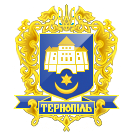 Тернопільська міська рада сьомого скликанняПротокол № 17засідання виконавчого комітету міської ради25.03.2020р.				Початок засідання		09.00Присутні : С.В.Надал, Л.О.Бицюра, В.Є.Дідич, І.С.Хімейчук, В.В.Шумада, В.В.Стемковський, В.М.Корнутяк, П.М.Якимчук, С.В.Гаврилюк, О.І.Кузьма, Б.А.Татарин, О.М.Туткалюк.Відсутня: В.О.Остапчук.Запрошені: І.М.Чорній, М.П.Зварич, Т.І.Троян – медіа «Тернопіль 1»Засідання проводилось в онлайн режимі без доповідачівГоловуючий: С.В.Надал.Слухали: Про затвердження порядку денного засідання виконавчого комітету:	Всього внесено проектів	17	238	Про надання фінансової підтримки громадським об’єднанням осіб	В.І.Сулима	 з інвалідністю та ветеранів	239	Про взяття на баланс	В.П.Кармазин	240	Про внесення змін до фінансового  плану комунального 	Г.М.Горєва	підприємства «Еней» Тернопільської міської ради на 2020 рік	241	Про передачу матеріальних цінностей	І.Р.Токарчук	242	Про передачу на баланс	І.Р.Токарчук	243	Про затвердження протоколу засідання міської комісії із 	Т.Г.Басюрська	забезпечення житлових прав мешканців гуртожитків	244	Про затвердження протоколу засідання громадської комісії з 	Т.Г.Басюрська	житлових питань	245	Про приватизацію жилих приміщень в гуртожитках	Т.Г.Басюрська	246	Про надання дозволу на укладання договору дарування квартири, 	Х.В.Білінська	де малолітні діти мають право користування житловим 	приміщенням	247	Про надання дозволу на укладання договору про поділ  майна 	Х.В.Білінська	подружжя, де малолітні діти мають право користування житловим 	приміщенням	248	Про надання дозволу на укладання договору дарування частини 	Х.В.Білінська	житлового будинку,частини земельної ділянки, де малолітні діти 	мають право користування житловим приміщенням	249	Про затвердження висновку щодо визначення місця проживання 	Х.В.Білінська	малолітньої дитини	250	Про затвердження висновку щодо доцільності  позбавлення 	Х.В.Білінська	батьківських прав	251	Про затвердження висновку щодо визначення місця проживання 	Х.В.Білінська	малолітньої дитини	252	Про затвердження висновку щодо недоцільності визначення місця	Х.В.Білінська	 проживання малолітньої дитини	253	Про припинення опіки над неповнолітньою дитиною	Х.В.Білінська	254	Про надання дозволів на укладання договорів купівлі-продажу 	Х.В.Білінська	частини квартири, дарування частини квартири від імені 	малолітньої дитиниІнформував: С.В.Надал.Голосування: за – 12, проти – 0, утримались – 0.Вирішили: затвердити і взяти за основу порядок денний засідання виконавчого комітету.Слухали: Пропозицію включити до порядку денного засідання виконавчого комітету додаткові питання:	Всього проектів	8	1	Про надання громадянам грошової та адресної безготівкової 	В.І.Сулима	допомоги	2	Про внесення змін до рішення виконавчого комітету від 	Х.В.Білінська	17.04.2019р. № 369 «Про встановлення опіки над малолітніми 	дітьми, призначення опікуна»	3	Про внесення змін в рішення виконавчого комітету  міської ради 	О.І.Соколовський	від 26.02.2020р. № 174 «Про затвердження титульного списку 	капітального ремонту та реконструкції об’єктів шляхово-	мостового господарства Тернопільської міської територіальної 	громади на 2020 рік»	4	Про внесення змін в рішення виконавчого комітету  міської ради 	О.І.Соколовський	від 13.02.2020р. № 120 «Про затвердження титульного списку 	капітального ремонту тротуарів Тернопільської міської 	територіальної громади на 2020 рік»	5 Про забезпечення електронними квитками працівників	О.П.Вітрук	 закладів охорони здоров’я комунальної форми власності	6	Про затвердження висновку служби у справах дітей	Х.В.Білінська		 управління сім’ї, молодіжної політики та захисту дітей		 про підтвердження місця проживання дитини,		Гвязди Арсена Ігоровича, 12.08.2008р.н., для її тимчасового		 виїзду за межі України	7	Про затвердження висновку служби у справах дітей	Х.В.Білінська		 управління сімї, молодіжної політики та захисту дітей		 про підтвердження місця проживання дітей, 		Літовчук Софії Андріївни, 14.11.2007р.н., Літовчук		 Остапа Андрійовича, 19.10.2013р.н.,для їх тимчасового		 виїзду за межі України	8	Про надання дозволів неповнолітній дитині на укладання	Х.В.Білінська		 договорів купівлі-продажу частин квартирІнформував: С.В.Надал.Голосування: за – 12, проти – 0, утримались – 0.Вирішили: включити додаткові питання до порядку денного засідання виконавчого комітету.Слухали: Про затвердження порядку денного засідання виконавчого комітету в цілому.Інформував: С.В.Надал.Голосування: за – 12, проти – 0, утримались – 0.Вирішили: затвердити порядок денний засідання виконавчого комітету в цілому.Слухали: Про надання фінансової підтримки громадським об’єднанням осіб з інвалідністю та ветеранівДоповідав:Л.О.БицюраГолосування: за – 12, проти – 0, утримались – 0.Вирішили: рішення №238 додається.Слухали: Про взяття на баланс Доповідав:Л.О.БицюраГолосування: за – 12, проти – 0, утримались – 0.Вирішили: рішення №239 додається.Слухали: Про надання дозволу на укладання договору дарування квартири, де малолітні діти мають право користування житловим приміщенням Доповідав:Л.О.БицюраГолосування: за – 12, проти – 0, утримались – 0.Вирішили: рішення №246 додається.Слухали: Про надання дозволу на укладання договору про поділ майна подружжя, де малолітні діти мають право користування житловим приміщенням Доповідав:Л.О.БицюраГолосування: за – 12, проти – 0, утримались – 0.Вирішили: рішення №247 додається.Слухали: Про надання дозволу на укладання договору дарування частини житлового будинку,частини земельної ділянки, де малолітні діти мають право користування житловим приміщенням Доповідав:Л.О.БицюраГолосування: за – 12, проти – 0, утримались – 0.Вирішили: рішення №248 додається.Слухали: Про затвердження висновку щодо визначення місця проживання малолітньої дитини Доповідав:Л.О.БицюраГолосування: за – 12, проти – 0, утримались – 0.Вирішили: рішення №249 додається.Слухали: Про затвердження висновку щодо доцільності позбавлення батьківських прав Доповідав:Л.О.БицюраГолосування: за – 12, проти – 0, утримались – 0.Вирішили: рішення №250 додається.Слухали: Про затвердження висновку щодо визначення місця проживання малолітньої дитини Доповідав:Л.О.БицюраГолосування: за – 12, проти – 0, утримались – 0.Вирішили: рішення №251 додається.Слухали: Про затвердження висновку щодо недоцільності визначення місця проживання малолітньої дитини Доповідав:Л.О.БицюраГолосування: за – 12, проти – 0, утримались – 0.Вирішили: рішення №252 додається.Слухали: Про припинення опіки над неповнолітньою дитиною Доповідав:Л.О.БицюраГолосування: за – 12, проти – 0, утримались – 0.Вирішили: рішення №253 додається.Слухали: Про надання дозволів на укладання договорів купівлі-продажу частини квартири, дарування частини квартири від імені малолітньої дитини Доповідав:Л.О.БицюраГолосування: за – 12, проти – 0, утримались – 0.Вирішили: рішення №254 додається.Слухали: Про затвердження висновку служби у справах дітей управління сім’ї, молодіжної політики та захисту дітей про підтвердження місця проживання дитини,Гвязди Арсена Ігоровича, 12.08.2008р.н., для її тимчасового виїзду за межі України Доповідав:Л.О.БицюраГолосування: за – 12, проти – 0, утримались – 0.Вирішили: рішення №255 додається.Слухали: Про затвердження висновку служби у справах дітей управління сімї, молодіжної політики та захисту дітей про підтвердження місця проживання дітей, Літовчук Софії Андріївни, 14.11.2007р.н., Літовчук Остапа Андрійовича, 19.10.2013р.н.,для їх тимчасового виїзду за межі України Доповідав:Л.О.БицюраГолосування: за – 12, проти – 0, утримались – 0.Вирішили: рішення №256 додається.Слухали: Про внесення змін до рішення виконавчого комітету від 17.04.2019р. № 369 «Про встановлення опіки над малолітніми дітьми, призначення опікуна» Доповідав:Л.О.БицюраГолосування: за – 12, проти – 0, утримались – 0.Вирішили: рішення №257 додається.Слухали: Про надання дозволів неповнолітній дитині на укладання договорів купівлі-продажу частин квартир Доповідав:Л.О.БицюраГолосування: за – 12, проти – 0, утримались – 0.Вирішили: рішення №258 додається.Слухали: Про надання громадянам грошової та адресної безготівкової допомоги Доповідав:Л.О.БицюраВиступив:С.В.НадалГолосування: за – 12, проти – 0, утримались – 0.Вирішили: рішення №261 додається.Слухали: Про внесення змін до фінансового плану комунального підприємства «Еней» Тернопільської міської ради на 2020 рік Доповідав:В.Є.ДідичВиступив:С.В.НадалГолосування: за – 12, проти – 0, утримались – 0.Вирішили: рішення №240 додається.Слухали: Про забезпечення електронними квитками працівників закладів охорони здоров’я комунальної форми власності Доповідав:В.Є.ДідичВиступив:С.В.НадалГолосування: за – 12, проти – 0, утримались – 0.Вирішили: рішення №262 додається.Слухали: Про передачу матеріальних цінностей Доповідав:І.С.ХімейчукГолосування: за – 12, проти – 0, утримались – 0.Вирішили: рішення №241 додається.Слухали: Про передачу на баланс Доповідав:І.С.ХімейчукГолосування: за – 12, проти – 0, утримались – 0.Вирішили: рішення №242 додається.Слухали: Про затвердження протоколу засідання міської комісії із забезпечення житлових прав мешканців гуртожитків Доповідав:І.С.ХімейчукГолосування: за – 12, проти – 0, утримались – 0.Вирішили: рішення №243 додається.Слухали: Про затвердження протоколу засідання громадської комісії з житлових питань Доповідав:І.С.ХімейчукГолосування: за – 12, проти – 0, утримались – 0.Вирішили: рішення №244 додається.Слухали: Про приватизацію жилих приміщень в гуртожитках Доповідав:І.С.ХімейчукГолосування: за – 12, проти – 0, утримались – 0.Вирішили: рішення №245 додається.Слухали: Про внесення змін в рішення виконавчого комітету міської ради від 26.02.2020р. № 174 «Про затвердження титульного списку капітального ремонту та реконструкції об’єктів шляхово-мостового господарства Тернопільської міської територіальної громади на 2020 рік» Доповідав:В.В.СтемковськийГолосування: за – 12, проти – 0, утримались – 0.Вирішили: рішення №259 додається.Слухали: Про внесення змін в рішення виконавчого комітету міської ради від 13.02.2020р. № 120 «Про затвердження титульного списку капітального ремонту тротуарів Тернопільської міської територіальної громади на 2020 рік» Доповідав:В.В.СтемковськийВиступив:С.В.НадалГолосування: за – 12, проти – 0, утримались – 0.Вирішили: рішення №260 додається.Міський голова						С.В.НадалЧорній Ірина, (0352) 404185